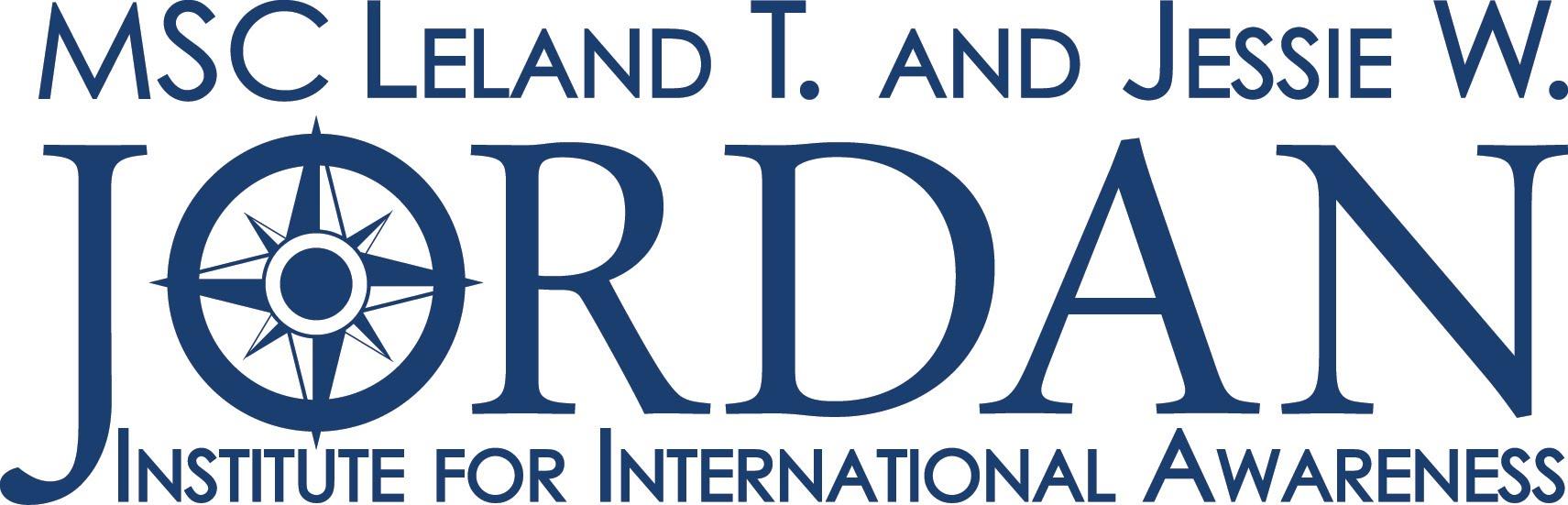 2021-2022 Overseas Loan Reference FormPlease submit one copy of your remarks in a sealed and signed envelope to the MSC Leland T. and Jessie W. Jordan Institute, 1237-TAMU, College Station, TX. 77843-1237 or email jiwork@msc.tamu.edu Form must be received by the 15th of every month.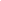 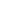 THIS SECTION TO BE COMPLETED BY APPLICANTName of Applicant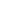 Classification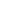 Reference requested from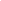 					(Name)						(Position)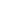 					(Institutions)					(Phone Number)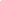 THIS SECTION TO BE COMPLETED BY REFERENCEThis reference is prepared with the understanding that my comments will be held in confidence. Yes       No How long and in what capacity have you known the applicant? 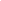 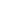 For sections 3 and 4, please keep in mind that the applicant will be serving as a citizen representing the United States as well as TAMU and that personal suitability, as well as academic excellence, is an important criterion to be considered.3.  Please indicate your judgment of the applicant's professional ability and competence below.	4.  Final Overall Rating of Student (Check one.)(Please check one for each category)OutstandingVery GoodAverageBelow AverageInadequate Basis for JudgmentGeneral KnowledgeIntellectual AbilityMaturity/StabilityJudgment/Problem-SolvingOral CommunicationWritten CommunicationIndependence/Self-DirectionMotivation/CommitmentCreativity/OriginalityFlexibility/AdaptabilitySelf-RelianceImpression of Citizenship☐ Exceptional ☐ Very Good☐ Above Average☐ Average ☐ Fair ☐ Not RecommendedSignature of Reference:Date: